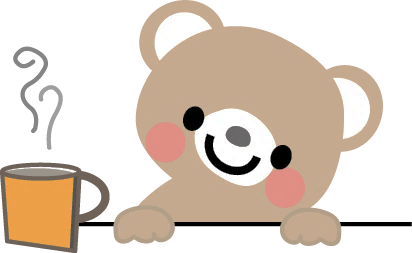 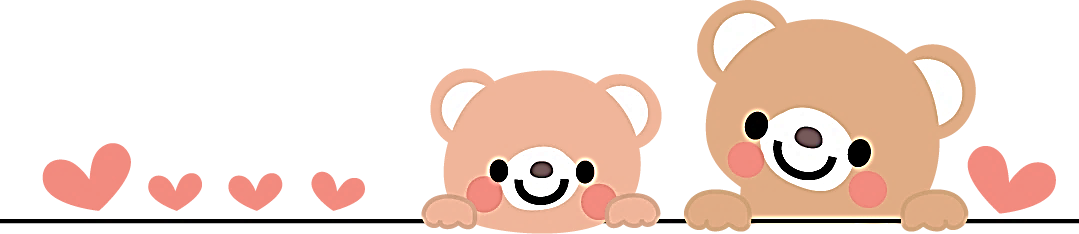 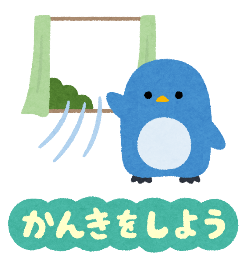 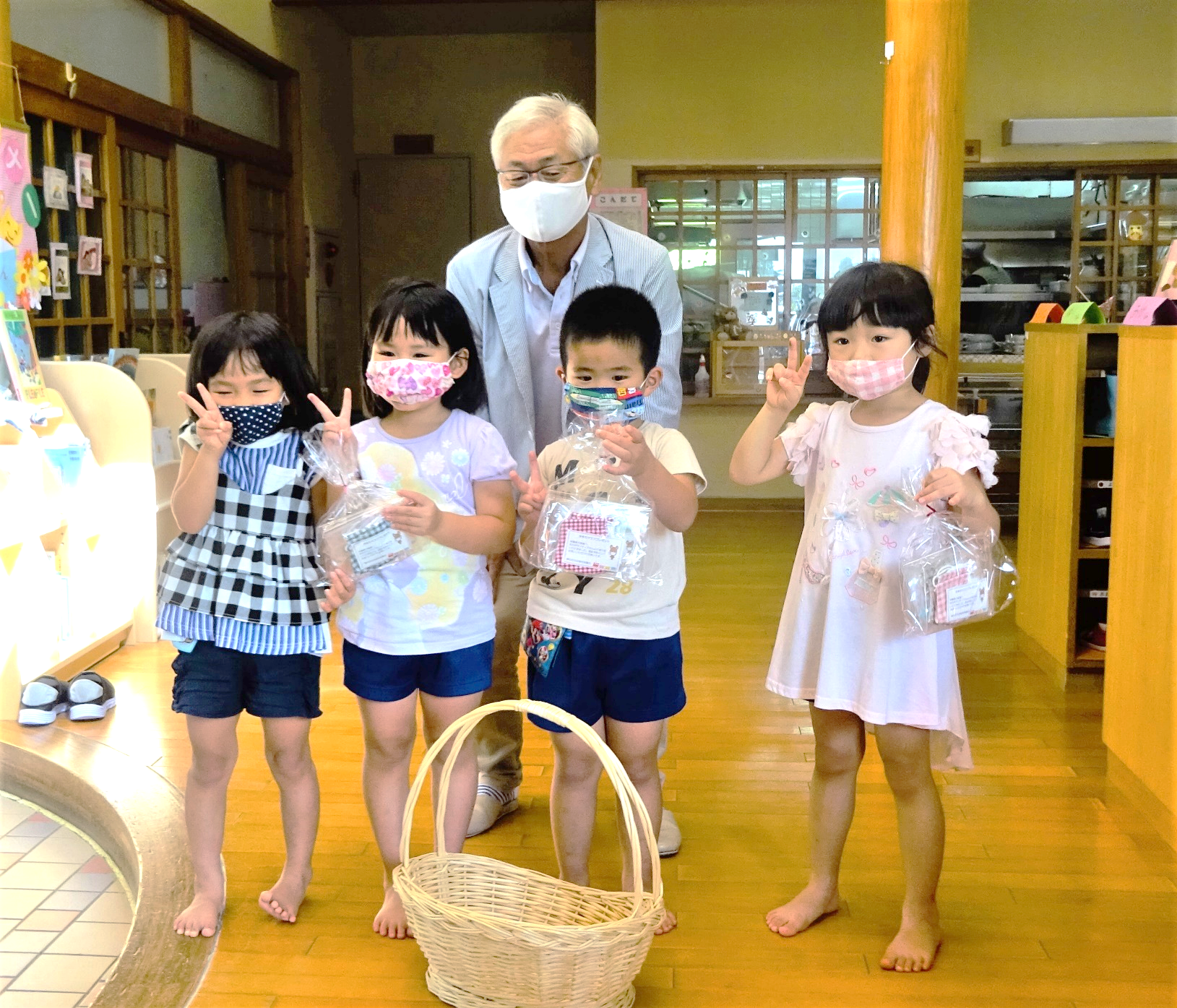 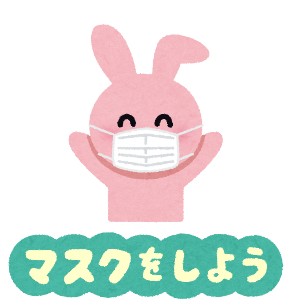 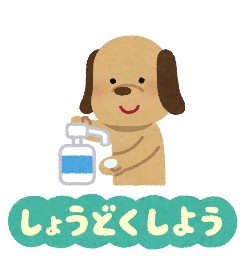 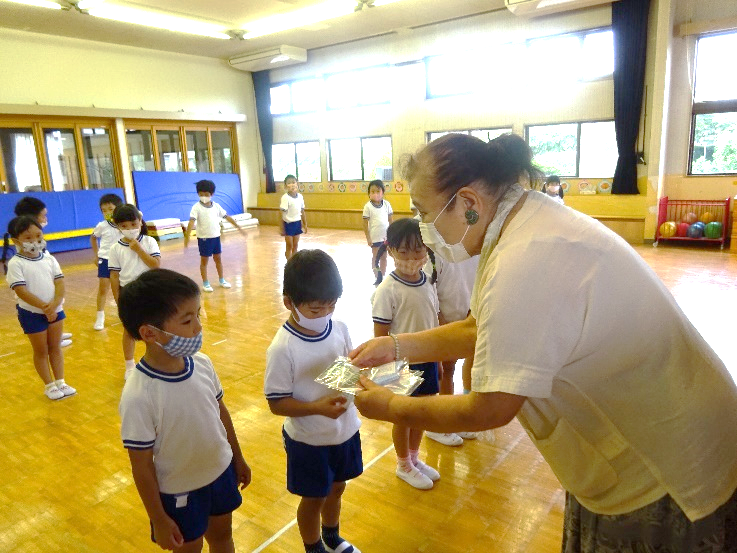 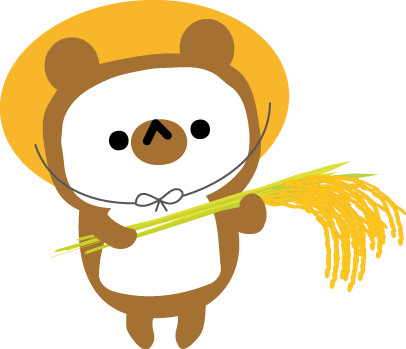 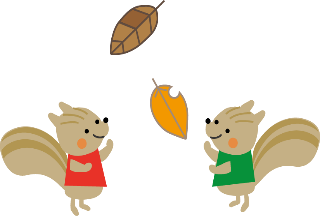 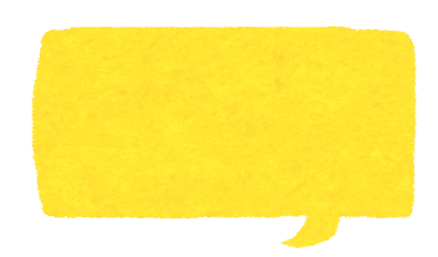 4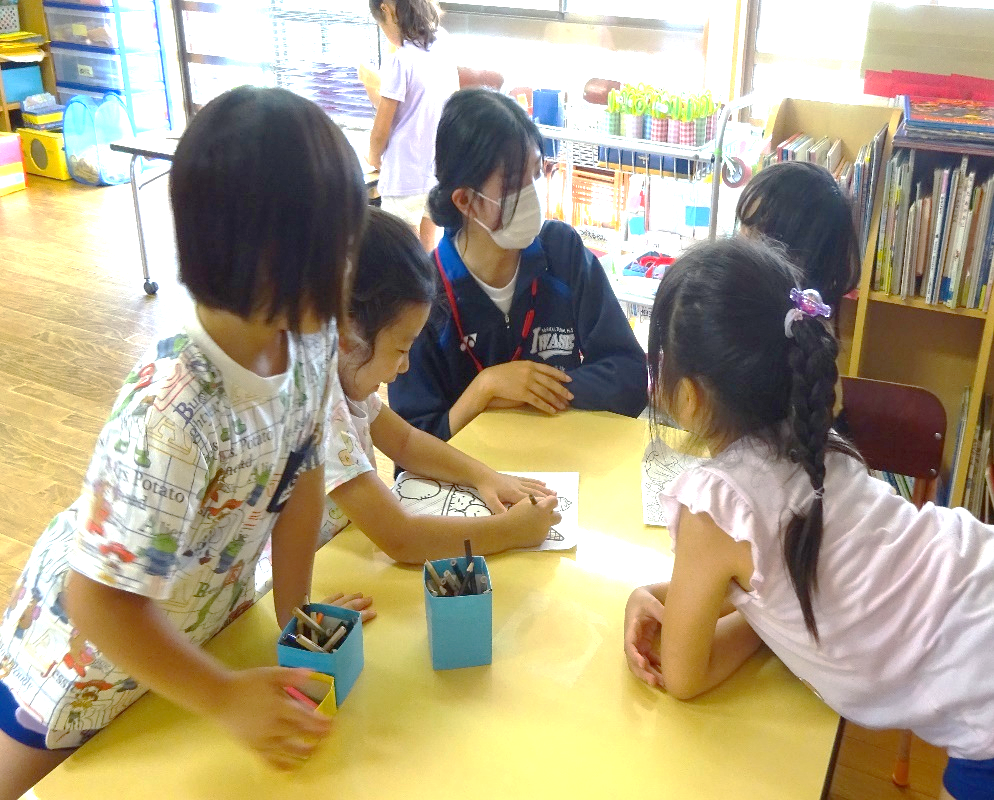 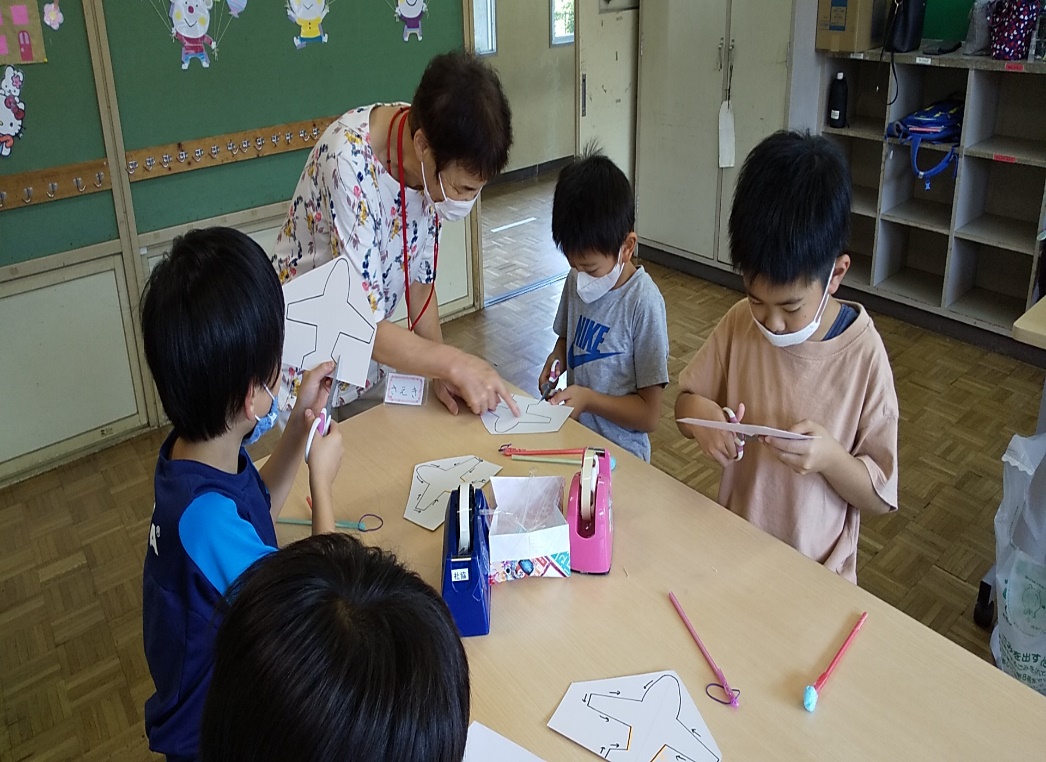 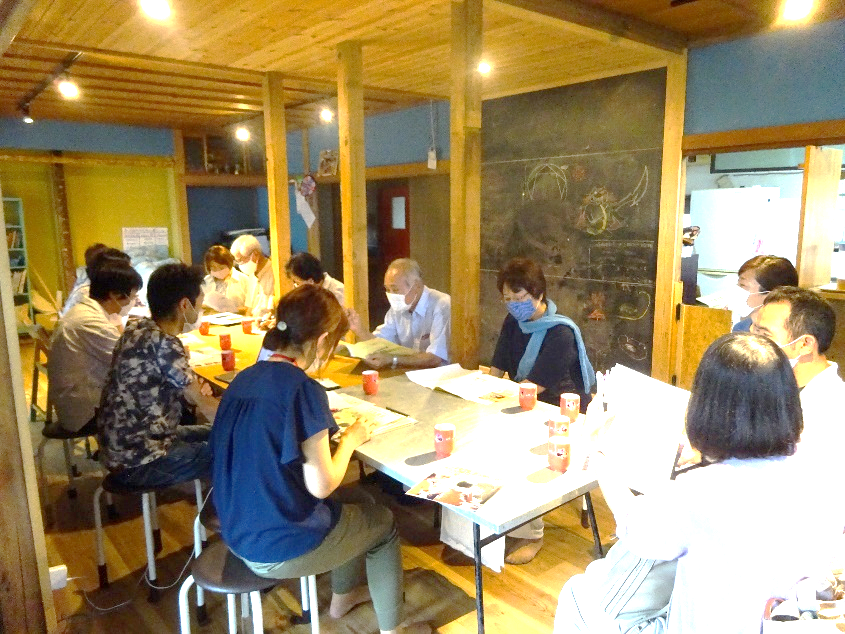 ボ ラ ン テ ィ ア 募 集 掲 示 板ボ ラ ン テ ィ ア 募 集 掲 示 板ボ ラ ン テ ィ ア 募 集 掲 示 板団体・施設名日時・場所内　　容〇鏡石町社会福祉協議会来年度～予定（年６～８回程）＊手作り弁当を調理する「調理ボランティア」＊弁当を利用者宅まで配達する「配達ボランティア」〇任意団体「のんびりキッチン」代表者：木村　潤子　氏問合せ先：右記記載→（可能であればline・メールにてご連絡を願います）毎月１回程度※詳しくは下記の問合せ先までご連絡ください。『かがみいし地域食堂』のボランティア＆食材提供者＊当日のお手伝い（調理・イベント補助等）＊食材提供に関する支援食堂で提供する食事に使う食材の提供募集！地域の食材で地域の方々を支えていきたい！　ボランティア・食材提供者を募集致します！〇任意団体「のんびりキッチン」代表者：木村　潤子　氏問合せ先：右記記載→（可能であればline・メールにてご連絡を願います）☏：０２４８－６１－９８９５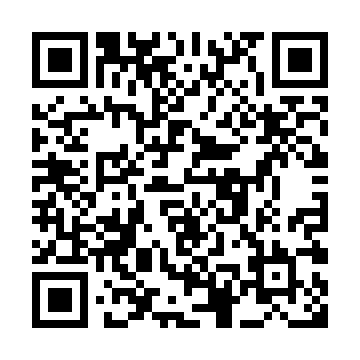 ✉：takumi.kobo.2019@gmail.comLine：右QRコードよりメッセージください→☏：０２４８－６１－９８９５✉：takumi.kobo.2019@gmail.comLine：右QRコードよりメッセージください→